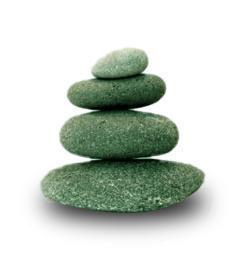 Supplemental Guide:Pediatric Anesthesiology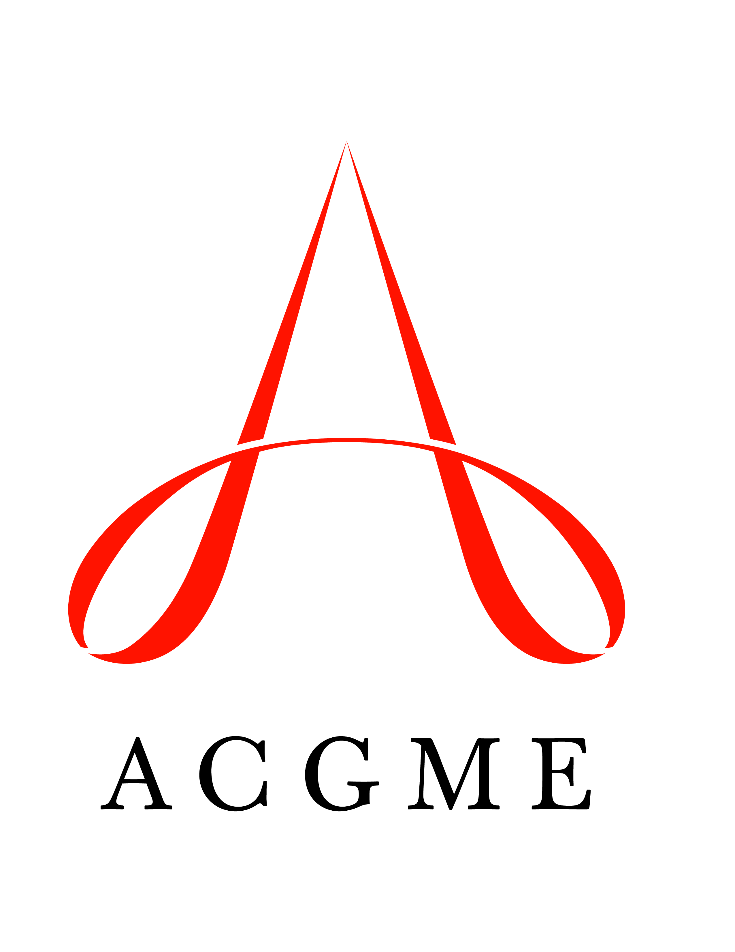 March 2022TABLE OF CONTENTSintroduction	3Patient care	4Pediatric Pre-Anesthetic Evaluation, Assessment, and Preparation	4Technical Skills - Airway Management	6Technical Skills – Pediatric Vascular Access	8Technical Skills – Pediatric Regional Anesthesia	9Peri-Operative Planning for Pediatric Patients	11Peri-Operative Management for Pediatric Patients	13Situational Awareness and Crisis Management	15Medical Knowledge	17Foundational Knowledge of Pediatric Anesthesiology 	17Clinical Reasoning	19Systems-based practice	22Patient Safety and Quality Improvement	22System Navigation for Patient-Centered Care	24Physician Role in Health Care Systems	26practice-based learning and improvement	28Evidence-Based and Informed Practice	28Reflective Practice and Commitment to Personal Growth	30professionalism	33Professional Behavior and Ethical Principles	33Accountability/Conscientiousness	36Well-Being	38interpersonal and communication skills	40Patient- and Family-Centered Communication	40Interprofessional and Team Communication	42Communication within Health Care Systems	44Mapping of 1.0 to 2.0	46Milestones resources	48Milestones Supplemental GuideThis document provides additional guidance and examples for the Pediatric Anesthesiology Milestones. This is not designed to indicate any specific requirements for each level, but to provide insight into the thinking of the Milestone Work Group.Included in this document is the intent of each Milestone and examples of what a Clinical Competency Committee (CCC) might expect to be observed/assessed at each level. Also included are suggested assessment models and tools for each subcompetency, references, and other useful information.Review this guide with the CCC and faculty members. As the program develops a shared mental model of the Milestones, consider creating an individualized guide (Supplemental Guide Template available) with institution/program-specific examples, assessment tools used by the program, and curricular components.Additional tools and references, including the Milestones Guidebook, Clinical Competency Committee Guidebook, and Milestones Guidebook for Residents and Fellows, are available on the Resources page of the Milestones section of the ACGME website.To help programs transition to the new version of the Milestones, the ACGME has mapped the original Milestones 1.0 to the new Milestones 2.0. Indicated below are where the subcompetencies are similar between versions. These are not exact matches but are areas that include similar elements. Not all subcompetencies map between versions. Inclusion or exclusion of any subcompetency does not change the educational value or impact on curriculum or assessment.Available Milestones Resources   Milestones 2.0: Assessment, Implementation, and Clinical Competency Committees Supplement, 2021 - https://meridian.allenpress.com/jgme/issue/13/2s  Milestones Guidebooks: https://www.acgme.org/milestones/resources/   Assessment Guidebook   Clinical Competency Committee Guidebook  Clinical Competency Committee Guidebook Executive Summaries  Implementation Guidebook  Milestones Guidebook   Milestones Guidebook for Residents and Fellows: https://www.acgme.org/residents-and-fellows/the-acgme-for-residents-and-fellows/   Milestones Guidebook for Residents and Fellows  Milestones Guidebook for Residents and Fellows Presentation  Milestones 2.0 Guide Sheet for Residents and Fellows  Milestones Research and Reports: https://www.acgme.org/milestones/research/   Milestones National Report, updated each fall   Milestones Predictive Probability Report, updated each fall Milestones Bibliography, updated twice each year  Developing Faculty Competencies in Assessment courses - https://www.acgme.org/meetings-and-educational-activities/courses-and-workshops/developing-faculty-competencies-in-assessment/   Assessment Tool: Direct Observation of Clinical Care (DOCC) - https://dl.acgme.org/pages/assessment  Assessment Tool: Teamwork Effectiveness Assessment Module (TEAM) - https://team.acgme.org/  Improving Assessment Using Direct Observation Toolkit - https://dl.acgme.org/pages/acgme-faculty-development-toolkit-improving-assessment-using-direct-observation  Remediation Toolkit - https://dl.acgme.org/courses/acgme-remediation-toolkit  Learn at ACGME has several courses on Assessment and Milestones - https://dl.acgme.org/  Patient Care 1: Pediatric Pre-Anesthetic Patient Evaluation, Assessment, and PreparationOverall Intent: To demonstrate the necessary skills to gather and interpret all relevant data in preparation for surgery; to determine necessary optimization and to assign risk stratification in the pre-operative periodPatient Care 1: Pediatric Pre-Anesthetic Patient Evaluation, Assessment, and PreparationOverall Intent: To demonstrate the necessary skills to gather and interpret all relevant data in preparation for surgery; to determine necessary optimization and to assign risk stratification in the pre-operative periodMilestonesExamplesLevel 1 Conducts and interprets a history and physical examination, with direct supervisionReviews patient's chart and identifies the presence of dyspnea and decreased exercise tolerance in preparation for spinal fusion secondary to scoliosisObtains a basic history in a patient for scoliosis and identifies dyspnea and decreased exercise tolerance as comorbiditiesPerforms general physical examination in preparation for a spinal fusionLevel 2 Conducts a focused history and physical examination, with indirect supervisionDuring a chart review, seeks blood gases, electrocardiogram, and chest x-ray, as appropriateWhile obtaining patient history, additional information related to shortness of breath and decreased exercise tolerance is elucidated (e.g., cannot walk up two flights of stairs, shortness of breath or chest pain with exertion)In addition to the standard cardiopulmonary and airway exams, identifies signs of poor pulmonary function secondary to spine curvatureLevel 3 Identifies comorbidities on a history and physical examination that may require further evaluation, with indirect supervisionDiscovers poor respiratory compliance and effort and refers patient to a pulmonologist for optimizationRecognizes the risk of poor pulmonary function and post-operative respiratory complications based on poor exercise toleranceIdentifies abnormal heart sounds and decreased breath sounds on physical exam that may be consistent with elevated right-sided pressures and/or restrictive lung diseaseLevel 4 Independently identifies concerning history and physical exam findings that require further evaluationReviews x-ray to calculate the Cobb angle and associated risk of elevated right heart pressures and restrictive lung diseaseConsiders that low exercise tolerance and dyspnea is suggestive of right-sided heart failure and suggests an echocardiogram to evaluateCorrelates physical exam findings suggestive of right-sided heart failure and recommends further work-up from cardiologyLevel 5 Independently identifies a previously undiagnosed conditionAuscultates a heart murmur and independently identifies a diagnosis of mitral valve prolapseAssessment Models or ToolsDirect observationMedical record (chart) reviewMultisource feedbackObjective structured clinical examination (OSCE)SimulationCurriculum Mapping Notes or ResourcesEntwistle M, Patel D. Scoliosis surgery in children. Continuing Education in Anaesthesia Critical Care & Pain. 2006;6(1):13-16.Soundararajan N, Cunliffe M. Anaesthesia for spinal surgery in children. British Journal of Anaesthesia. 2007; 99(1): 86-94.Von Ungern-Sternberg B and Habre W. Pediatric anesthesia – potential risks and their assessment: part II. Pediatric Anesthesia 2007;14(4)311-20. doi:10.1111/j.1460-9592.2006.02098.x.Wellis V. Preoperative assessment. In: Guidelines for Anesthetic Management of Spine Fusion and SSEP Monitoring. n.d. https://ether.stanford.edu/library/pediatric_anesthesia/anesthetic%20techniques/guideline-spine.pdf. Accessed 2022.Von Ungern-Sternberg B and Habre W. Pediatric anesthesia – potential risks and their assessment: part 1. Pediatric Anesthesia. 2007;14(4)311-20. doi:10.1111/j.1460-9592.2006.02097.x.Patient Care 2: Technical Skills – Airway ManagementOverall Intent: To demonstrate appropriate assessment skills, patient and equipment preparation, decision making, and technical management for uncomplicated and complicated pediatric airwaysPatient Care 2: Technical Skills – Airway ManagementOverall Intent: To demonstrate appropriate assessment skills, patient and equipment preparation, decision making, and technical management for uncomplicated and complicated pediatric airwaysMilestones Examples Level 1 Performs basic pediatric airway assessmentPrepares age-/size-appropriate equipment for an uncomplicated pediatric/neonatal airwayKeeping in mind the patient’s age, assesses a patient’s airway pre-operatively , including patient history and prior medical record documentation about airway management and physical examinationUnderstands that some children (e.g., infants) cannot generally have a Mallampati score assessmentSelects age-appropriate direct (or video) laryngoscope blade and endotracheal tube as part of operating room setupEnsures availability of appropriate backup/emergency equipment (e.g., size-appropriate supraglottic airway, airway bougie)Level 2 Uses the airway exam and identifiable risk factors to formulate a patient-specific planManages an uncomplicated pediatric/neonatal airwayDevises a safe and rational plan to manage the normal pediatric airwayPerforms manual ventilation for a healthy pediatric/neonatal patient Performs both direct and video laryngoscopy in infants and childrenAppropriately uses airway adjuncts (e.g., oropharyngeal airway) to aid with mask ventilation, as neededLevel 3 Devises airway management plans that address contingencies, with supervisionPrepares and incorporates advanced equipment in the management of a complicated airway, with supervisionWith faculty member input, develops a multi-part plan to manage an anticipated pediatric difficult airway (i.e., what to do if “Plan A” fails)Devises a safe and rational plan to manage the abnormal/difficult (planned or unplanned) pediatric or neonatal airwaySelects and prepares a size-appropriate fiberoptic bronchoscope for intubation of the pediatric/neonatal airwaySuccessfully places an endotracheal tube in a child using fiberoptic intubation with minimal faculty member interventionStates several advanced airway techniques and explains when each may be best utilizedLevel 4 Independently devises airway management plans that address contingenciesIndependently prepares and incorporates advanced equipment in the management of a complicated airwayIndependently develops a multi-part plan for management of an anticipated pediatric difficult airway (i.e., what to do if “Plan A” fails)Independently (or with minimal supervision) performs safe fiberoptic intubation of a child with a complicated or difficult airwayPerforms fiberoptic intubation via supraglottic airway in children with both normal and abnormal airwaysIndependently manages airway emergencies outside of the operating roomResponds appropriately to aid with management for airway emergencies outside of the operating roomLevel 5 Collaborates with the interdisciplinary team to develop an airway plan for a complex pediatric airwayFunctions as an expert in an airway crisis for complicated airwaysWorks with otolaryngology and other experts for advance preoperative planning for neonates and children with known complex airways undergoing planned non-airway surgeryTeaches airway workshops/lectures for national meetings as an expert consultant Assessment Models or Tools Direct observation OSCE Simulation Curriculum Mapping Notes or Resources Abouleish AE, Leib ML, Cohen NH. ASA [American Society of Anesthesiologists] provides examples to each ASA physical status class. ASA Monitor. 2015;79:38-49. https://monitor.pubs.asahq.org/article.aspx?articleid=2434536.ASA. ASA Physical Status Classification System. https://www.asahq.org/standards-and-guidelines/asa-physical-status-classification-system. Accessed 2020.Apfelbaum JL, Hagberg CA, Caplan RA, Blitt CD, et al. Practice guidelines for management of the difficult airway: An updated report by the American Society of Anesthesiologists Task Force on Management of the Difficult Airway. Anesthesiology. 2013;118:251-270. https://anesthesiology.pubs.asahq.org/article.aspx?articleid=1918684.Patient Care 3: Technical Skills – Pediatric Vascular Access (including Peripheral, Arterial, and Central Lines)Overall Intent: To obtain needed vascular access in pediatric patients, with or without ultrasound guidancePatient Care 3: Technical Skills – Pediatric Vascular Access (including Peripheral, Arterial, and Central Lines)Overall Intent: To obtain needed vascular access in pediatric patients, with or without ultrasound guidanceMilestonesExamplesLevel 1 Obtains vascular access in older children and adolescentsSelects appropriate size catheter for a given vessel and needs of the caseDemonstrates aseptic techniqueIs successful with palpable and visible targets, 22 gauge or largerDefers to another medical professional for further attempts, when warrantedLevel 2 Obtains vascular access in neonates, with guidanceEvaluates all extremities to select most appropriate vessel before attemptingVerbalizes rationale for central accessSuccessful with visible targets down to 24 gaugeLevel 3 Obtains difficult vascular access, with guidanceUses adjuncts to assist in vein identification (vein finders, etc.)Demonstrates thoughtful planning to minimize attemptsPlaces an awake intravenous (IV) in an uncooperative or anxious childSelects most appropriate ultrasound probe and techniqueLevel 4 Independently obtains difficult vascular accessSuccessfully obtains access in patients with history of or presumed difficult access (history of prematurity, congenital heart disease, vasculopathy, morbid obesity, etc.)Level 5 Functions as an expert for vascular accessInstructs others in the use of ultrasound-guidance for difficult accessAssessment Models or ToolsDirect observationSimulationCurriculum Mapping Notes or ResourcesBennett, J, Cheung, M, Intravenous access in children, Paediatrics and Child Health. 2020; 30(6). doi.org/10.1016/j.paed.2020.03.008.Naik, V, Mantha, SSP, Rayani, BK, Vascular access in children. Indian Journal of Anaesthesia. 2019 63(9). https://www.ncbi.nlm.nih.gov/pmc/articles/PMC6761776/?report=reader. Schindler, E, Schears, GJ, Hall, S, Yamamoto, T, Ultrasound for vascular access in pediatric patients. Pediatric Anesthesia, 2012;22(10). https://onlinelibrary.wiley.com/doi/full/10.1111/pan.12005. https://doi.org/10.1111/pan.12005Scott-Warren, VL, Morley, RB, Paediatric vascular access. BJA Education. 2015;15(4). https://www.bjaed.org/article/S2058-5349(17)30147-6/fulltext DOI:https://doi.org/10.1093/bjaceaccp/mku050.Patient Care 4: Technical Skills – Pediatric Regional (Peripheral and Neuraxial) AnesthesiaOverall Intent: To appropriately use regional anesthesia techniques in the care of surgical and obstetric patientsPatient Care 4: Technical Skills – Pediatric Regional (Peripheral and Neuraxial) AnesthesiaOverall Intent: To appropriately use regional anesthesia techniques in the care of surgical and obstetric patientsMilestonesExamplesLevel 1 Describes anatomy relevant to regional anesthesiaPrepares a patient and the equipment for common regional anesthesia techniquesDescribes potential complications of regional anesthesiaDescribes sacral anatomy for the placement of a caudal epiduralDescribes the innervation of the lower extremityDescribes the anatomy of the abdominal musculature for transversus abdominal plane (TAP) blockAppropriately positions patient for a caudal epidural and considers the use of ultrasound to assist in neuraxial block placementAppropriately positions patient for a femoral nerve block and prepares ultrasound to perform the blockDescribes the signs and symptoms of local anesthetic toxicityLevel 2 Describes indications and contraindications for regional anesthesiaPerforms regional anesthesia techniques, with direct supervisionRecognizes and manages complications of regional anesthesia, with direct supervisionSelects appropriate regional anesthetic technique for genitourinary surgery (lumbar versus caudal epidural, single shot versus catheter placement); cancels block when family/patient refuses or anatomy precludes placement (i.e., deep sacral dimple and concern for spina bifida occulta)Selects appropriate regional anesthetic technique for orthopaedic surgeryPerforms caudal epidural with or without ultrasound-guidance, with direct supervisionUses physical exam (sensory and motor) to diagnose failed epidural or failed peripheral nerve block and provides an alternative pain management planLevel 3 Develops a patient- and procedure-specific regional anesthesia plan, with supervisionPerforms regional anesthesia techniques, with indirect supervisionRecognizes and manages complications of regional anesthesia, with indirect supervisionDevelops a plan for a lumbar epidural for use intra-operatively and post-operatively, with supervisionPlaces a lumbar epidural in a pediatric patient, with indirect supervisionDescribes American Society of Regional Anesthesia and Pain Medicine (ASRA) guidelines for managing anticoagulation medications prior to regional and neuraxial anesthesia and considers management if an epidural hematoma occursLevel 4 Independently develops a patient- and procedure-specific regional anesthesia planIndependently performs regional anesthesia techniquesIndependently recognizes and manages complications of regional anesthesiaIndependently, develops a regional anesthesia/analgesia plan for a pediatric patient with complex medical history and/or chronic painIndependently performs and troubleshoots thoracic epidural placement Independently diagnoses inadvertent dural puncture, assesses alternatives, and participates in patient/family discussionLevel 5 Serves as a consultant on advanced or difficult regional techniquesDevelops institutional protocol for using regional anesthesia and managing complicationsAssists colleagues with placement of an epidural catheter in complex situations such as a morbidly obese pediatric patient or a patient with scoliosisCollaborates with other health care team members to develop regional anesthesia-/analgesia-specific pathways for surgical proceduresAssessment Models or ToolsDirect observationOSCESimulationCurriculum Mapping Notes or ResourcesASRA. Education. https://www.asra.com/education. Accessed 2020.Chiao, FB, A new approach to an old technique: caudal ultrasound. SPA News. 2015;28(2). http://www3.pedsanesthesia.org/newsletters/2015summer/caudalultrasound.html.The New York School of Regional Anesthesia (NYSORA). https://www.nysora.com/. Accessed 2020.Patient Care 5: Peri-Operative Planning for Pediatric PatientsOverall Intent: To develop and implement a patient/procedure-specific anesthetic planPatient Care 5: Peri-Operative Planning for Pediatric PatientsOverall Intent: To develop and implement a patient/procedure-specific anesthetic planMilestonesExamplesLevel 1 Formulates an anesthetic plan for an uncomplicated patient or procedureFormulates a peri-operative pain management plan for a healthy patient undergoing a Nuss procedure for a pectus excavatum deformityLevel 2 Develops an anesthetic plan for a healthy patient undergoing uncomplicated proceduresPlans for a general anesthetic with endotracheal intubation for a healthy patient undergoing a Nuss procedure for a pectus excavatum deformityLevel 3 Develops an anesthetic plan for patients with well-controlled comorbidities or undergoing complicated proceduresPlans for a general anesthetic with endotracheal intubation for a patient with past medical history of well controlled moderate persistent asthma undergoing a Nuss procedure for a pectus excavatum deformity and modifies a basic anesthetic with ways to optimize oxygenation and ventilation during the procedure and mitigate bronchospasm in the peri-operative periodFormulates a plan for a general anesthetic for a patient with past medical history of severe motion sickness (includes pre-operative, intra-operative medication management and post-operative medicine)Level 4 Develops an anesthetic plan for patients with multiple, uncontrolled comorbidities, and undergoing complicated proceduresPlans for a general anesthetic with endotracheal intubation for a patient with past medical history of poorly controlled moderate-severe asthma and von Willebrand disease (vWD) undergoing a Nuss procedure for a pectus excavatum deformityDescribes peri-operative measures to prevent and manage asthma exacerbation including intra-operative laryngospasm or bronchospasmReviews vWD history and plans appropriate pre-operative IV placement and timely desmopressin acetate (DDAVP) administrationConsiders blood product administration intra-operatively and collaborates with blood bank for timely availability Level 5 Develops a peri-, intra-, and post-operative plan for a medically complex patient as the leader of a collaborative team of specialistsPlans for a general anesthetic and endotracheal intubation for a patient with past medical history of poorly controlled severe asthma, and Noonan syndrome with pulmonary valve stenosis undergoing a Nuss procedure for a pectus excavatum deformityCoordinates and collaborates with cardiology to develop a clear peri-operative testing and evaluation and uses this information to develop a clear, safe anesthetic and disposition in consultation with other specialtiesAssessment Models or ToolsDirect observationMedical record (chart) reviewMultisource feedbackOSCECurriculum Mapping Notes or ResourcesMavi J, Moore D. Anesthesia and analgesia for pectus excavatum surgery Anesthesiology Clinics. 2014 Mar;32(1):175-84.Patvardhan C and Martinez G. Anesthetic consideration for pectus repair surgery. J Vis Surg. 2016;2(76). https://www.ncbi.nlm.nih.gov/pmc/articles/PMC5638090/.Rick, ME. Von Willebrand disease (VWD): Teatment of major bleeding and major surgery. UpToDate. https://www.uptodate.com/contents/von-willebrand-disease-vwd-treatment-of-major-bleeding-and-major-surgery accessed 2022Valenti F et al. Anesthetic management for pediatric correction of pectus excavatum with NUSS technique. Pediatric Anesthesia and Critical Care Journal 2014;2(2):90-92.Patient Care 6: Peri-Operative Management for Pediatric PatientsOverall Intent: To develop and implement a patient/procedure-specific anesthetic planPatient Care 6: Peri-Operative Management for Pediatric PatientsOverall Intent: To develop and implement a patient/procedure-specific anesthetic planMilestonesExamplesLevel 1 Implements an anesthetic plan for a healthy pediatric patient undergoing uncomplicated proceduresImplements a peri-operative pain management plan for a healthy patient undergoing a Nuss procedure for a pectus excavatum deformityImplements a peri-operative pain management plan for an infant undergoing inguinal hernia repairLevel 2 Implements an anesthetic plan for an uncomplicated procedure in a neonateImplements an anesthetic plan for a neonate/infant with pyloromyotomy (including stomach decompression, rapid sequence induction (RSI), avoidance of opioids)Level 3 Implements an anesthetic plan for pediatric patients with comorbidities for uncomplicated proceduresImplements an anesthetic plan for a patient with Fontan physiology for endoscopy (considers Nothing by Mouth (NPO) status, IV placement, sympathetic stimulation with airway manipulation)Considers developmental delay and need for inhalation versus IV inductionLevel 4 Implements an anesthetic plan for pediatric patients with comorbidities for complicated proceduresDiscusses with cardiology and neurological surgery teams a patient with repaired Fontan for craniotomy and implements a clear, safe perioperative plan including dispositionLevel 5 Implements a peri-, intra-, and post-operative plan for a medically complex patient as the leader of a collaborative team of specialistsDirects discussions with orthopedic, genetics, and hematology teams for a patient with past medical history of mitochondrial disorder, vWD, and severe autism for spinal fusionImplements a clear peri-operative plan including IV placement for pre-operative DDAVP administration, peri-operative blood product administration, and post-operative ICU dispositionAssessment Models or ToolsDirect observationMedical record (chart) review Multisource feedbackOSCECurriculum Mapping Notes or ResourcesAdler AC, Nathan AT. Perioperative considerations for the Fontan patient requiring noncardiac surgery. Anesthesiol Clin. 2020;38(3):531-543. doi: 10.1016/j.anclin.2020.04.001. Epub 2020 Jul 16. PMID: 32792182. https://pubmed.ncbi.nlm.nih.gov/32792182/.American Pain Society. http://ampainsoc.org/. Accessed 2020.Hsieh, VC, Krane EJ, Morgan PG. Mitochondrial disease and anesthesia. Journal of Inborn Errors of Metabolism and Screening. 2017. https://doi.org/10.1177/2326409817707770.Ko, RR, Anesthesia for pyloromyotomy in infants https://www.uptodate.com/contents/anesthesia-for-pyloromyotomy-in-infants accessed 1/2022MDCalc. Morphine Milligram Equivalents (MME) Calculator. https://www.mdcalc.com/morphine-milligram-equivalents-mme-calculator. Accessed 2020.Patient Care 7: Situational Awareness and Crisis ManagementOverall Intent: To recognize and respond to the dynamic milieu of the operating room environmentPatient Care 7: Situational Awareness and Crisis ManagementOverall Intent: To recognize and respond to the dynamic milieu of the operating room environmentMilestonesExamplesLevel 1 Demonstrates vigilance during clinical careArticulates causes of common peri-operative crisis situationsResponds to crisis situations as a reliable team memberLimits personal electronic devices use to calculating fluids, medication doses, or other patient care activities in the operating roomDemonstrates continuous survey of the environment that includes monitors and surgical fieldOutlines differential diagnosis for upper airway obstruction in a pediatric patientActively seeks ways to assist in care of the trauma patient or emergent add on case such as a craniotomyLevel 2 Demonstrates awareness of clinical care and developments throughout a procedure Recognizes crisis situations; calls for helpParticipates in management during crisis situationsInforms attending of somatosensory evoked potential (SSEP)/motor evoked potential (MEP) changes during spinal fusion and considers appropriate changes in anesthetic managementIdentifies unintended extubation during an endoscopy and immediately calls for helpEstablishes large-bore IV access in the care of the trauma patientSets up ultrasound and obtains supplies for arterial line placement in an emergent situationLevel 3 Demonstrates awareness of clinical care and developments throughout a procedure, including those outside of one’s immediate control, with supervisionAnticipates an impending crisis and identifies possible etiologies, with supervisionInitiates management and resolves crisis situations, with supervisionInforms attending of excessive blood loss and changes in vital signs, urinary output; considers differential diagnosis (hypovolemia, blood disorder, foley displacement, hypocalcemia etc.) requiring changes in the anesthetic planRecognizes progressive hypercarbia and hyperthermia in a pediatric patient undergoing bilateral osteotomies; considers differential diagnoses such as malignant hyperthermia (MH) and reviews MH protocol for timely implementation Coordinates blood product administration for a neonateCoordinates and implements MH protocol for suspected MH event in a pediatric patient undergoing bilateral osteotomies, with supervisionLevel 4 Independently demonstrates awareness of clinical care and developments throughout a procedure, including those outside of one’s immediate controlIndependently anticipates an impending crisis and identifies possible etiologiesIndependently initiates management and resolves crisis situationsRecognizes subtle signs of hypovolemia and blood loss (persistent tachycardia, decreased urinary output, hypotension) in a pediatric patient undergoing bilateral osteotomiesRecognizes progressive bradycardia and hypotension in a trisomy 21 patient with congenital heart disease and considers structural and physiologic etiologies (i.e., uncorrected versus corrected heart disease, reduced sympathetic activity, vasodilatory effect of potent volatile anesthetic) In a trisomy 21 patient with congenital heart disease and progressive bradycardia and hypotension, adjusts anesthetic and administers appropriate sympathomimetic/pressor to avoid cardiac arrestIndependently activates MH protocol and coordinates both intra-operative management (directs Malignant Hyperthermia Association of the United States (MHAUS) communication, lines, dantrolene administration, etc.) and post-operative dispositionLevel 5 Leads the health care team in the management of crisis situationsIn the setting of conflicting opinions, recognizes an MH event (or acute surgical blood loss) and leads crisis response (i.e., difficult airway, MH protocol, massive transfusion protocol)Assessment Models or ToolsDirect observationMultisource feedbackOSCESimulationCurriculum Mapping Notes or ResourcesAnesthesia Patient Safety Foundation. Distractions in the Operating Room: An Anesthesia Professional’s Liability? https://www.apsf.org/article/distractions-in-the-operating-room-an-anesthesia-professionals-liability/. Accessed 2020.Athlos Academies. Top 10 Takeaways from Crucial Conversations. https://athlosacademies.org/top-10-takeaways-from-crucial-conversations/. Accessed 2020.Malignant Hyperthermia Association of the United States. Managing a Crisis. https://www.mhaus.org/healthcare-professionals/managing-a-crisis/. Accessed 2022.McIlvaine WB. Situational awareness in the operating room: a primer for the anesthesiologist. Seminars in Anesthesia Perioperative Medicine and Pain. 2007;26:167-172. doi:10.1053/j.sane.UpToDate. Massive Blood Transfusion. https://www.uptodate.com/contents/massive-blood-transfusion. Accessed 2021.Medical Knowledge 1: Foundational Knowledge of Pediatric AnesthesiologyOverall Intent: To demonstrate knowledge of both common and complex medical and surgical diseases as related to the peri-operative care of neonates and childrenMedical Knowledge 1: Foundational Knowledge of Pediatric AnesthesiologyOverall Intent: To demonstrate knowledge of both common and complex medical and surgical diseases as related to the peri-operative care of neonates and childrenMilestones Examples Level 1 Demonstrates knowledge of normal anatomic and physiologic features of pediatric patients, from neonates to adolescentsUnderstands the unique features of the neonatal airway as compared to the adult airwayStates the differences in flow of blood for patients with persistent fetal circulationUnderstands implications of differences in physiology between neonates and adults (e.g., oxygen consumption, fluid management, maximal allowable blood volume)Performs post-operative nausea and vomiting risk stratification and mitigation across different age groupsLevel 2 Demonstrates knowledge of common medical and surgical conditions in pediatric patients, from neonates to adolescentsDescribes basic physiology of pediatric diseases/conditions such as (examples are not meant to be mandatory requirements or a comprehensive list):Acute leukemiaAdolescent idiopathic scoliosisCardiac septal defects (acyanotic)Epilepsy Esophageal foreign bodyHypospadiasObstructive hydrocephalusPyloric stenosisSepsis Sleep-disordered breathingStrabismusTesticular torsionTetralogy of FallotStates the fundamental steps of common pediatric surgical procedures such as: AdenotonsillectomyExploratory laparoscopy Exploratory laparotomyHypospadias repairPosterior spinal fusionThoracotomyUpper and lower gastroenterology endoscopyVentriculoperitoneal shunt placementLevel 3 Demonstrates comprehensive knowledge of common medical and surgical conditions in pediatric patients and related anesthetic considerationsDemonstrates advanced knowledge of, and/or teaching about, the anesthetic implications of common pediatric diseases requiring surgery such as those shown in Level 2Demonstrates full understanding of the anesthetic considerations of each step of common pediatric surgical procedures such as those shown in Level 2Level 4 Demonstrates comprehensive knowledge of complex medical and surgical conditions in pediatric patients and related anesthetic considerationsStates the underlying physiology and advanced anesthetic implications of complex pediatric diseases requiring surgery, including for patients in emergent settings, such as (examples not intended to be comprehensive): Acute liver failureAcute respiratory distress syndromeAirway foreign bodyAnterior mediastinal massComplex or cyanotic congenital heart diseaseIntracranial hypertensionMyocarditis with severely diminished heart functionOpen globe ophthalmic injuryPediatric traumatic brain injurySevere pulmonary hypertensionSevere septic shockLevel 5 Serves as an expert consultant for children with complex and/or uncommon physiology and related anesthetic and surgical considerationsServes as an expert anesthesiology care consultant for a multidisciplinary team caring for patients with complex conditions such as those shown in Level 4, or for uncommon situations such as:Anterior mediastinal mass with cardiorespiratory compromiseCannulation for extracorporeal membrane oxygenationCardiopulmonary arrest in childrenAssessment Models or Tools Case based discussionDirect observation Mock oral examinations Pediatric Anesthesiology In training examPerformance on question banks Curriculum Mapping Notes or Resources The American Board of Anesthesiology. Initial Certification in Anesthesiology. http://www.theaba.org/PDFs/BASIC-Exam/Basic-and-Advanced-ContentOutline. Accessed 2020.Medical Knowledge 2: Clinical Reasoning Overall Intent: To develop an organized systematic approach to analyzing clinical scenarios while minimizing the impact of clinical reasoning errorsMedical Knowledge 2: Clinical Reasoning Overall Intent: To develop an organized systematic approach to analyzing clinical scenarios while minimizing the impact of clinical reasoning errorsMilestonesExamplesLevel 1 Accurately describes basic elements of a clinical scenarioPresents a focused patient history (history of asthma, cough, and rhinorrhea) and findings on physical exam (wheezing and SpO2 95 percent) using appropriate terminology; summarizes findings with a concise impression (acute asthma exacerbation in the setting of an upper respiratory infection) Level 2 Analyzes simple (or common) clinical scenarios using an organized, systematic approach with direct guidanceRetrospectively recognizes clinical reasoning errors, with guidanceIdentifies an acute increase in airway pressure immediately after intubation with upsloping end tidal carbon dioxide (CO2) tracing and listens to lung sounds as part of evaluationFails to treat peri-operative pain in an infant with a weight-appropriate dose of an opioid due to fear that any dose could lead to apnea, but recognizes the clinical reasoning error with guidance (omission bias)Focuses on troubleshooting a monitoring cable and probe assuming they are faulty in response to a decrease in SpO2, but fails to rule out mainstem intubation or analyze the ventilator; recognizes the clinical reasoning error with guidance (confirmation bias)Level 3 Analyzes simple (or common) clinical scenarios using an organized, systematic approach, with indirect guidanceRetrospectively recognizes clinical reasoning errors independentlyLists mucus plugging, mainstem intubation, and pneumothorax as possible etiologies in a patient with increased airway pressure, desaturation, and diminished breath sounds in one lung Independently recognizes fixation error by identifying dehydration and excessive blood loss as the cause of persistent intra-operative hypotension after first attributing it to a single bolus of propofolLevel 4 Independentlyanalyzes complex clinical scenarios using an organized, systematic approachIdentifies and actively avoids clinical reasoning errorsIn response to hypoxemia/hypotension in an infant with pulmonary hypertension, sequentially progresses from least invasive interventions (intravenous fluid optimization, adequate analgesia, euthermia, appropriate ventilator changes, etc.) to more invasive (inotropic support, inhaled nitric oxide, ECMO, etc.)Routinely investigates multiple etiologies of a change in a patient’s clinical status before making a conclusion or succumbing to biasWithout prompting, discusses with faculty members previous errors in reasoning and develops strategies to avoid these in future casesLevel 5 Teaches others how to analyze complex clinical scenarios using an organized, systematic approachModels and teaches approaches to avoid clinical reasoning errorsDevelops and teaches algorithms for use by residents/fellows for diagnosis and management of elevated peak airway pressures associated with hypoxemiaDevelops a simulation-based curriculum for teaching clinical reasoningHosts a resident/fellow quality improvement (QI) conference and shares past errors to help educate peersAssessment Models or ToolsDirect observationMultisource feedbackSelf-assessment SimulationCurriculum Mapping Notes or ResourcesGraber ML, Franklin N, Gordon R. Diagnostic error in internal medicine. Archives of Internal Medicine. 2005;165(13):1493-1499. https://www.researchgate.net/publication/298348382_Diagnostic_Error_in_Internal_Medicine. Accessed 2020.Kempainen RR, Migeon MB, Wolf FM. Understanding our mistakes: A primer on errors in clinical reasoning. Med Teach. Mar;2003;25(2):177-181. https://pubmed.ncbi.nlm.nih.gov/12745527/. Accessed 2020.Mamede S, Schmidt HG, Penaforte JC. Effects of reflective practice on the accuracy of medical diagnosis. Medical Education. 2008;42(5):468-475. https://www.ncbi.nlm.nih.gov/pubmed/18412886. 2020.Norman GR, Monteiro SD, Sherbino J, Ilgen JS, Schmidt HG, Mamede S. The causes of errors in clinical reasoning: cognitive biases, knowledge deficits, and dual process thinking. Academic Medicine. 2017;92(1):23-30.https://journals.lww.com/academicmedicine/Fulltext/2017/01000/The_Causes_of_Errors_in_Clinical_Reasoning_.13.aspx. Accessed 2020.From the article: Types and examples of reasoning error: More than 40 forms of cognitive error have now been described, and several texts and articles explore these in depth using narrative case studies. Tables 1 and 2 define the commonest errors in diagnostic and management reasoning and provide examples. Many error types are inter-related, and more than one can feature in a patient’s care. Importantly, deficiencies in medical knowledge are rarely responsible for diagnostic errors, with premature acceptance of the most favoured diagnosis being highly prevalent (up to 90%) and independent of level of expertise. Similarly, cognitive resistance to altering past habits and mindsets has a much more prominent role than ignorance in errors of management reasoning.Stiegler MP, Tung A. Cognitive processes in anesthesiology decision making. Anesthesiology. 2014;120(1):204-217. https://anesthesiology.pubs.asahq.org/article.aspx?articleid=1918006. Accessed 2020.Society to Improve Diagnosis in Medicine. https://www.improvediagnosis.org/. Accessed 2020.Systems-Based Practice 1: Patient Safety and Quality Improvement (QI)Overall Intent: To engage in the analysis and management of patient safety events, including relevant communication with patients, families, and health care professionals; to conduct a QI projectSystems-Based Practice 1: Patient Safety and Quality Improvement (QI)Overall Intent: To engage in the analysis and management of patient safety events, including relevant communication with patients, families, and health care professionals; to conduct a QI projectMilestonesExamplesLevel 1 Demonstrates knowledge of common events that impact patient safetyDemonstrates knowledge of how to report patient safety eventsDemonstrates knowledge of basic quality improvement methodologies and metricsLists patient misidentification or medication errors as common patient safety events Explains how to report errors in own health systemDescribes fishbone tool Level 2 Identifies system factors that lead to patient safety eventsReports patient safety events through institutional reporting systems (simulated or actual)Describes departmental quality improvement initiativesIdentifies a recent change to the transfusion requisition form that did not include space for two-person verification to avoid an errorIdentifies that a regional anesthesia consent form does not include laterality Reports lack of compliance with antibiotic administration through departmental or institutional reporting systemsSummarizes protocols to decrease surgical site infectionsLevel 3 Participates in analysis of patient safety events (simulated or actual)Participates in disclosure of patient safety events to patients and patients’ families (simulated or actual)Participates in department quality improvement initiativesAssimilates patient data, evaluates the root cause, and presents the findings of a patient safety eventDuring an OSCE, communicates with patients and their families about a medication administration errorParticipates in a root cause analysis of duplicate acetaminophen administration in post-anesthesia care unit (PACU) Level 4 Conducts analysis of patient safety events and offers error prevention strategies (simulated or actual)Discloses patient safety events to patients and patients’ families (simulated or actual)Demonstrates the skills required to identify, develop, implement, and analyze a quality improvement projectCollaborates with a team to conduct the analysis of intra-operative antibiotic administration errors and presents suggested policy and electronic health record (EHR) design changes at a department meetingDiscusses with patient (and/or family) an inadvertent double-dose of acetaminophen administration given to them due to hand-off errorInitiates and develops a resident QI project to improve peri-operative hand-offs and presents findings to the departmentLevel 5 Actively engages teams and processes to modify systems to prevent patient safety eventsRole models or mentors others in the disclosure of patient safety eventsCreates, implements, and assesses quality improvement initiatives at the institutional level or aboveAssumes a leadership role at the departmental or institutional level for patient safetyConducts a simulation for disclosing patient safety eventsInitiates and completes a QI project to improve disclosure of serious adverse events to patients and families and shares results with stakeholdersAssessment Models or ToolsDirect observation E-module multiple choice testsMultisource feedbackOSCEReflectionSimulationCurriculum Mapping Notes or ResourcesAnesthesia Patient Safety Foundation. Patient Safety Initiatives. https://www.apsf.org/patient-safety-initiatives/. 2020. Hagerman N, Varughese A et al. Quality and safety in pediatric anesthesia: How can guidelines, checklists and initiatives improve outcome. Current Opinions in Anesthesiology. 2014. June 27 (3):323-9. Institute of Healthcare Improvement. http://www.ihi.org/Pages/default.aspx. 2020.Systems-Based Practice 2: System Navigation for Patient-Centered CareOverall Intent: To effectively navigate the health care system, including the interdisciplinary team and other care providers; to adapt care to a specific patient population to ensure high-quality patient outcomesSystems-Based Practice 2: System Navigation for Patient-Centered CareOverall Intent: To effectively navigate the health care system, including the interdisciplinary team and other care providers; to adapt care to a specific patient population to ensure high-quality patient outcomesMilestonesExamplesLevel 1 Demonstrates knowledge of care coordinationIdentifies key elements for safe and effective transitions of care and hand-offsDemonstrates knowledge of population and community health needs and inequitiesFor a critically ill trauma patient, identifies the surgeons, anesthesiologists, nurses, social workers, and pediatric intensive care unit (PICU) pharmacist as members of the team Lists the essential components of a standardized tool for sign-out, care transition, and hand-offsIdentifies that inpatients may have different needs than ambulatory patients; identifies barriers to discharge home for ambulatory patients Identifies barriers in refilling medications for members of underserved populationsLevel 2 Coordinates care of patients in routine clinical situations effectively using the roles of interprofessional team membersPerforms safe and effective transitions of care/hand-offs in routine clinical situationsIdentifies specific population and community health needs and inequities for the local populationCoordinates care with the PACU and primary medical team on arrival to PACURoutinely uses a standardized tool for a stable patient during PACU sign-outIdentifies challenges in communicating with patients with communication barriers (e.g., non-English-speaking patients and families; hearing, visual, or cognitive impairment)Level 3 Coordinates care of patients in complex clinical situations effectively using the roles of interprofessional team membersPerforms safe and effective transitions of care/hand-offs in complex clinical situationsUses institutional resources effectively to meet the needs of a patient population and communityWorks with the patient, family, and members of the peri-operative team to coordinate the care of a patient with a do-not-resuscitate orderRoutinely uses a standardized tool when transferring a patient to and from the PICUFollows institutional guidelines to provide safe care for a Jehovah’s Witness patient undergoing scoliosis surgery Level 4 Role models effective coordination of patient-centered care among different disciplines and specialtiesRole models and advocates for safe and effective transitions of care/hand-offs within and across health care delivery systemsParticipates in changing and adapting practice to provide for the needs of specific populationsDuring ICU rounds, leads team members in approaching consultants to review cases/recommendations and arranges multidisciplinary rounds for the teamPrior to rotating off the PICU service, proactively informs the incoming fellows about a plan of care for a patient awaiting a liver transplant with multiple studies pendingAssists in the design of protocols for discussing and managing blood product usage in patients who refuse blood products for religious reasonsLevel 5 Analyzes the process of care coordination and participates in the design and implementation of improvementsImproves quality of transitions of care within and across health care delivery systems to optimize patient outcomesAdvocates for populations and communities with health care inequities in the peri-operative settingDevelops a program to arrange for pre-operative assessment of medically fragile childrenDevises a protocol to improve transitions from PICU to step down or monitored unitLeads development of telehealth support services for a community hospital PICUPartners with the multidisciplinary health care team to create an innovative approach to support disadvantaged patients in refilling medicationsAssessment Models or ToolsDirect observation Medical record (chart) auditMultisource feedback OSCEQuality metrics and goals mined from EHRsReview of sign-out tools, use and review of checklists Curriculum Mapping Notes or ResourcesCenters for Disease Control and Prevention (CDC). Population Health Training in Place Program (PH-TIPP). https://www.cdc.gov/pophealthtraining/whatis.html. 2020. Kaplan KJ. In pursuit of patient-centered care. March 2016. http://tissuepathology.com/2016/03/29/in-pursuit-of-patient-centered-care/#axzz5e7nSsAns. 2020. Lockman J, Schwartz A et al. Working to define professionalism in pediatric anesthesia: a qualitative study of domains of the expert pediatric anesthesiologist as valued by interdisciplinary stakeholders. Pediatric Anesthesia. 2017. Feb;27 (2): 137-146.Skochelak SE, Hawkins RE, Lawson LE, Starr SR, Borkan JM, Gonzalo JD. AMA Education Consortium: Health Systems Science. 1st ed. Philadelphia, PA: Elsevier; 2016. https://commerce.ama-assn.org/store/ui/catalog/productDetail?product_id=prod2780003. 2020.Systems-Based Practice 3: Physician Role in Health Care Systems Overall Intent: To understand the physician’s role in the complex health system and how to optimize the system to improve patient care and the health system’s performanceSystems-Based Practice 3: Physician Role in Health Care Systems Overall Intent: To understand the physician’s role in the complex health system and how to optimize the system to improve patient care and the health system’s performanceMilestonesExamplesLevel 1 States factors impacting the costs of anesthetic careExplains relative cost of anesthetic medications, monitors, and suppliesLevel 2 Describes how components of a complex health care system are interrelated, and how they impact patient careDocuments anesthetic detail to facilitate accurate billing and reimbursementPrioritizes planning of an MRI for a patient with severe traumatic brain injury prior to discharge to a rehabilitation centerEnsures anesthetic procedure accurately reflects procedure performedDocuments all Centers for Medicare and Medicaid Services (CMS)-required components of anesthetic care performed during procedureLevel 3 Discusses how individual practice affects the broader system (e.g., length of stay, readmission rates, clinical efficiency)Explains the impact of documentation on billing and reimbursementEnsures that patients with post-operative nausea and vomiting receive adjusted anesthetic plans and adequate prophylaxis to avoid unnecessary hospitalizationDiscusses the necessity of including the ultrasound image for an ultrasound guided procedure to receive reimbursement Level 4 Manages various components of the complex health care system to provide efficient and effective patient care and transitions of carePractices and advocates for cost-effective patient careEffectively works with the social work team to ensure interpretive services are available for non-English-speaking patients both pre- and post-operatively Effectively plans and implements anesthetic to promote enhanced recovery and rapid dischargeLevel 5 Advocates for or leads systems change that enhances high-value, efficient, and effective patient careEngages in external activities related to advocacy for cost-effective careWorks with peri-operative teams to develop and implement enhanced recovery protocols for surgical service linesImproves informed consent process for non-English-speaking patients requiring interpreter servicesAssessment Models or ToolsDirect observationMedical record (chart) audit Patient satisfaction data PortfolioCurriculum Mapping Notes or ResourcesAgency for Healthcare Research and Quality. Measuring the Quality of Physician Care. https://www.ahrq.gov/talkingquality/measures/setting/physician/index.html. Accessed 2020.AHRQ. Major Physician Measurement Sets. https://www.ahrq.gov/talkingquality/measures/setting/physician/measurement-sets.html. Accessed 2020.Andreae MH, Gabry JS, Goodrich B, White RS, Hall C. Antiemetic prophylaxis as a marker of health care disparities in the National Anesthesia Clinical Outcomes Registry. Anesth Analg. 2018;126(2):588-599. https://journals.lww.com/anesthesia-analgesia/Fulltext/2018/02000/Antiemetic_Prophylaxis_as_a_Marker_of_Health_Care.35.aspx. Dzau VJ, McClellan M, Burke S, et al. Vital directions for health and health care: priorities from a National Academy of Medicine Initiative. NAM Perspectives. Discussion Paper, National Academy of Medicine, Washington, DC. https://nam.edu/vital-directions-for-health-health-care-priorities-from-a-national-academy-of-medicine-initiative/.Teja BJ, Sutherland TN, Barnett SR, Talmor DS. Cost-effectiveness research in anesthesiology. Anesth Analg. 2018;127(5):1196-1201. https://pubmed.ncbi.nlm.nih.gov/29570150/. Practice-Based Learning and Improvement 1: Evidence-Based and Informed PracticeOverall Intent: To incorporate evidence and patient values into clinical practicePractice-Based Learning and Improvement 1: Evidence-Based and Informed PracticeOverall Intent: To incorporate evidence and patient values into clinical practiceMilestonesExamplesLevel 1 Accesses and uses evidence in routine patient careReviews the most recent guidelines for post-operative nausea and vomiting, and applies it in routine pediatric patient careLevel 2 Articulates clinical questions and elicits the patient’s and patient’s family's preferences and values to guide evidence-based careIn a patient needing inguinal hernia repair, discusses options for peri-operative pain management including a caudal epidural, and solicits family’s preferencesLevel 3 Locates and applies the best available evidence, integrated with the patient’s and patient’s family’s preference, to the care of complex patientsObtains evidence, discusses family preferences, and applies integrated decisions for the peri-operative blood product management of a Jehovah's Witness pediatric patient undergoing spinal fusion Level 4 Appraises and applies evidence, even in the face of uncertainty and conflicting evidence, to guide individualized careAccesses the primary literature to discuss current evidence about anesthesia and the developing brain and guides peri-operative careReviews primary literature regarding DNR status in pediatric patients, discusses ethical considerations with specialties involved and hospital ethics committee (when applicable), and applies integrated decisions in the peri-operative settingLevel 5 Mentors others to appraise and apply evidence for complex patients and/or participates in the development of guidelinesLeads seminars/presentations on evidence regarding anesthesia and the developing brainReviews evidence and develops processes to lower environmental contamination and decrease waste in the operating room and perioperative arenaAs part of a team, develops airway protocols and rapid response teams for hospitalsAssessment Models or ToolsDirect observationOral or written examinationsOral presentationsResearch and quality improvement projectsCurriculum Mapping Notes or ResourcesAxelrod D, Bell C, Feldman J, et al. Greening the Operating Room and Periopertive Arena: Environmental Sustainability for Anesthesia Practice, American Society for Anesthesiologists. https://www.asahq.org/about-asa/governance-and-committees/asa-committees/committee-on-equipment-and-facilities/environmental-sustainability/greening-the-operating-room. Accessed 2022.Gan T, Kumar B, Sergio B, et al. Fourth consensus guidelines for the management of postoperative nausea and vomiting. Anesthesia & Analgesia. 2020; 131(2): 411-448. doi: 10.1213/ANE.0000000000004833 https://journals.lww.com/anesthesia-analgesia/fulltext/2020/08000/fourth_consensus_guidelines_for_the_management_of.16.aspx.Gross JB, et al. Practice guidelines for the perioperative management of patients with obstructive sleep apnea: An updated report by the American Society of Anesthesiologists Task Force on Perioperative Management of Patients with Obstructive Sleep Apnea. Anesthesiology 2014;120(2):268-286. https://anesthesiology.pubs.asahq.org/article.aspx?articleid=1917935&_ga=2.178879532.943651402.1584821665-1121124875.1575478514. Tait AR, Voepel-Lewis T, Christensen R, O'Brien LM. The STBUR questionnaire for predicting perioperative respiratory adverse events in children at risk for sleep-disordered breathing. Paediatr Anaesth. 2013;23(6):510-516. doi:10.1111/pan.12155Paruthi, S, Management of obstructive sleep apnea in children. UpToDate. https://www.uptodate.com/contents/management-of-obstructive-sleep-apnea-in-children 2021Waisel, B, 5 - Ethical Issues in Pediatric Anesthesiology, A Practice of Anesthesia for Infants and Children (Sixth Edition), Elsevier, 2019, Pages 69-80.e4, ISBN 9780323429740, https://doi.org/10.1016/B978-0-323-42974-0.00005-7.Practice-Based Learning and Improvement 2: Reflective Practice and Commitment to Personal GrowthOverall Intent: To seek clinical performance information with the intent to improve care; to reflect on all domains of practice, personal interactions, and behaviors, and their impact on colleagues and patients (reflective mindfulness); to develop clear objectives and goals for improvement in some form of a learning planPractice-Based Learning and Improvement 2: Reflective Practice and Commitment to Personal GrowthOverall Intent: To seek clinical performance information with the intent to improve care; to reflect on all domains of practice, personal interactions, and behaviors, and their impact on colleagues and patients (reflective mindfulness); to develop clear objectives and goals for improvement in some form of a learning planMilestonesExamplesLevel 1 Accepts responsibility for personal and professional development by establishing goalsIdentifies the factors that contribute to performance deficitsActively seeks opportunities to improveCompletes self-reflective goals prior to meeting with the program directorIdentifies gaps in knowledge of pediatric developmental milestonesIdentifies that fatigue, stressors, and perceived life-work imbalance contribute to performance deficitsAsks for feedback from patients, families, and patient care team membersUses institutional provided resources to balance personal/professional commitments and obligationsLevel 2 Demonstrates openness to performance data (feedback and other input) to inform goalsAnalyzes and acknowledges the factors that contribute to performance deficitsDesigns and implements a learning plan, with promptingIntegrates feedback to adjust peri-operative management of patients with history of post-operative nausea and vomitingIntegrates feedback to adjust pain medications administered in the PACUAssesses time management skills and how they impact turnovers and on-time startsWhen prompted, develops and implements individual education plan to improve evaluation of patients at risk for post-operative nausea and vomitingLevel 3 Seeks performance data episodically, with adaptability and humilityInstitutes behavioral change(s) to improve performanceIndependently creates and implements a learning planObtains chart data to determine incidence of post-operative nausea and vomiting in own patients, in association with administered post-operative nausea and vomiting preventative medicationsObtains chart data (in own patients) to determine adequate pain management in PACU reflecting surgical procedure performedUses focused evidence-based literature to improve evaluation of patients at risk for post-operative nausea and vomitingImplements strategies that improve behaviors such as trust, interdependence, genuineness, empathy, risk, team building, and success Level 4 Intentionally seeks performance data consistently, with adaptability and humilityConsiders alternatives to improve performanceIntegrates performance data to adapt the learning planRequests a quarterly chart audit (of own patients) to determine adequate peri-operative use of pain medications (e.g., NSAIDs, acetaminophen, opioids, other adjuncts) and alters practice accordingly After patient encounter, debriefs with the attending and other patient care team members to optimize future collaboration in the care of the patient and familyBased on audit of incidence of post-operative nausea and vomiting in own patients, identifies knowledge gaps and reads current practice guidelines to improve careLevel 5 Role models consistently seeking performance data with adaptability and humilityModels reflective practiceFacilitates the design and implementation of learning plans for othersShares instances of near misses with more junior learners Shares own performance gaps and adapted plan with other learners Identifies and shares strategies to improve ultrasound guided peripheral and central access placement based on previously received feedbackAssists residents in developing their individualized learning plansAssessment Models or ToolsDirect observationReview of learning planMultisource FeedbackCurriculum Mapping Notes or ResourcesBurke AE, Benson B, Englander R, Carraccio C, Hicks PJ. Domain of competence: practice-based learning and improvement. Acad Pediatr. 2014;14:S38-S54. https://pubmed.ncbi.nlm.nih.gov/24602636/.Hojat M, Veloski JJ, Gonnella JS. Measurement and correlates of physicians' lifelong learning. Academic Medicine. 2009;84(8):1066-1074. https://journals.lww.com/academicmedicine/fulltext/2009/08000/Measurement_and_Correlates_of_Physicians__Lifelong.21.aspx.Lockspeiser TM, Schmitter PA, Lane JL, Hanson JL, Rosenberg AA, Park YS. Assessing residents’ written learning goals and goal writing skill: validity evidence for the learning goal scoring rubric. Academic Medicine. 2013;88(10):1558-1563. https://journals.lww.com/academicmedicine/fulltext/2013/10000/Assessing_Residents__Written_Learning_Goals_and.39.aspx.Reed S, Lockspeiser TM, Burke A, et al. Practical suggestions for the creation and use of meaningful learning goals in graduate medical education. Academic Pediatrics. 2016;16(1):20-24. https://www.academicpedsjnl.net/article/S1876-2859(15)00333-2/pdf.CDC Pediatric Developmental Milestones https://www.cdc.gov/ncbddd/actearly/milestones/index.html Professionalism 1: Professional Behavior and Ethical Principles Overall Intent: To recognize and address lapses in ethical and professional behavior, demonstrate ethical and professional behaviors, and use appropriate resources for managing ethical and professional dilemmas Professionalism 1: Professional Behavior and Ethical Principles Overall Intent: To recognize and address lapses in ethical and professional behavior, demonstrate ethical and professional behaviors, and use appropriate resources for managing ethical and professional dilemmas Milestones Examples Level 1 Describes when and how to report lapses in professionalism and demonstrates insight into professional behavior in routine situationsDemonstrates knowledge of the ethical principles underlying patient careDescribes the impact of fatigue on clinical performance Recognizes the impact of personal “bias” on patient careIdentifies fatigue and lists available resources to mitigate impact from fatigue Describes institutional safety reporting systems to report “near miss” and other safety events or process problems Articulates how the principle of “do no harm” applies when a learning opportunity exists to perform a procedure (e.g., regional block placement) on a patient who does not require the procedureDiscusses the basic principles underlying ethics (e.g., beneficence, nonmaleficence, justice, autonomy) and professionalism (e.g., professional values and commitments), and how they apply in various situations (e.g., informed consent process) Level 2 Uses insight into professional behavior to take responsibility in professionalism lapses, as well as to identify potential areas for self-improvement Analyzes complex situations using ethical principlesRespectfully approaches a trainee who is late for duty about the importance of being on time Maintains patient confidentiality in public situations Notifies a supervisor in a timely way when unable to fulfill a responsibility Identifies and applies ethical principles involved in informed consent when the trainee is unclear of known risks Identifies an appropriate surrogate for patients who are unable to consent for themselvesObtains assent when age-appropriate for pediatric patientsLevel 3 Demonstrates professional behavior in complex or stressful situationsRecognizes need to seek help in managing and resolving complex interpersonal situationsAppropriately responds to a distraught family member, following a peri-operative complication Appropriately leads conversations in the operating room during stressful situations such as acute blood loss and hemodynamic instabilityAfter noticing a colleague’s inappropriate social media post, reviews policies related to posting of content and seeks guidance from supervisorReviews Jehovah’s Witness institutional policies and offers options for peri-operative management Level 4 Serves as a model for professionalism among colleagues; actively solicits help and acts on recommendations to resolve complex interpersonal situationsRecognizes and utilizes resources for managing and resolving ethical dilemmasActively solicits the perspectives of others for a peri-operative clinical care management planModels respect for patients and promotes the same from colleaguesRecognizes and uses ethics consults and risk-management/legal counsel to resolve ethical dilemmas De-escalates (and calls for help when needed) in situations involving conflict with staff, patients, or family members Obtains institutional guidance on obtaining consent and administering blood transfusion in pediatric Jehovah’s Witness patients who may require transfusion as a life-saving therapyRecognizes and appropriately manages situations of medical futility Level 5 Coaches others when their behavior fails to meet professional expectationsAddresses system-level factors that induce or exacerbate ethical problems or impede their resolutionCoaches others when their behavior fails to meet professional expectations, and creates a performance improvement plan to prevent recurrence Identifies and seeks to address system-wide factors or barriers to promoting a culture of ethical behavior through participation in a work group, committee, or taskforce (e.g., ethics committee or an ethics subcommittee, risk management committee, root cause analysis review, patient safety or satisfaction committee, professionalism work group, Institutional Review Board, resident grievance committee) Assessment Models or Tools Direct observation Global evaluation Multisource feedback Oral or written self-reflection OSCE Simulation Curriculum Mapping Notes or Resources ASA. ASA Code of Ethics. https://www.asanet.org/code-ethics. Accessed 2020. American Medical Association. Ethics. https://www.ama-assn.org/delivering-care/ama-code-medical-ethics. Accessed 2020. Byyny RL, Papadakis MA, Paauw DS. Medical Professionalism Best Practices. Menlo Park, CA: Alpha Omega Alpha Medical Society; 2015. https://alphaomegaalpha.org/pdfs/2015MedicalProfessionalism.pdf. Domen RE, Johnson K, Conran RM, et al. Professionalism in pathology: a case-based approach as a potential education tool. Arch Pathol Lab Med. 2017; 141:215-219. https://pubmed.ncbi.nlm.nih.gov/27763788/. Levinson W, Ginsburg S, Hafferty FW, Lucey CR. Understanding Medical Professionalism. 1st ed. New York, NY: McGraw-Hill Education; 2014.Professionalism 2: Accountability/Conscientiousness Overall Intent: To take responsibility for one’s own actions and their impact on patients and other members of the health care team Professionalism 2: Accountability/Conscientiousness Overall Intent: To take responsibility for one’s own actions and their impact on patients and other members of the health care team Milestones Examples Level 1 Recognizes situations that may impact one’s own ability to complete tasks and responsibilities in a timely mannerResponds promptly to reminders from program administrator to complete clinical and educational work hour logs and case logsAttends conferences and other educational activities on time Apologizes to team member(s) for unprofessional behavior without prompting Level 2 Performs most tasks and responsibilities in a timely manner with appropriate attention to detail in routine situationsCompletes administrative tasks, documents safety modules, procedure review, and licensing requirements by specified due date Before going out of town, completes tasks in anticipation of lack of computer access while traveling Completes clinical and educational work hour logs and case logs without promptingLevel 3 Takes responsibility for the rare occurrence in which tasks are not completed in a timely manner and identifies strategies to prevent recurrenceNotifies attending of multiple competing demands on call, appropriately triages tasks, and asks for assistance from other trainees or faculty members as needed Appropriately notifies day service team about overnight call events during transition of care or hand-off to avoid patient safety issues and compromise of patient care Apologizes to team member(s) for unprofessional behavior without prompting, offers restitution if possible and through self-reflection identifies root cause of failure Level 4 Prioritizes tasks and responsibilities in a timely manner with appropriate attention to detail in even the most complex or stressful situationsTakes responsibility for inadvertently omitting key patient information during hand-off and professionally discusses with the patient, family and interprofessional team as appropriateFollows up with a patient who had an IV infiltration after being discharged from the hospital Follows-up on a complex patient in the PICU after surgeryLevel 5 Designs and implements an institutional systems approach to ensure timely task completion and shared responsibilityCoordinates a multidisciplinary team (e.g., to facilitate ICU transfers throughout the institution)Leads multidisciplinary team in peri-operative root cause analysis to improve system practices (e.g., around infection control)Assessment Models or Tools Compliance with deadlines and timelines Direct observation Global evaluations Multisource feedback Self-evaluations and reflective tools Simulation Curriculum Mapping Notes or Resources ASA. ASA Code of Ethics. https://www.asanet.org/code-ethics. Accessed 2020. Code of conduct from fellow/resident institutional manual Expectations of residency program regarding accountability and professionalism Professionalism 3: Well-Being Overall Intent: To identify, manage, improve, and seek help for personal and professional well-being for oneself and others Professionalism 3: Well-Being Overall Intent: To identify, manage, improve, and seek help for personal and professional well-being for oneself and others Milestones Examples Level 1 Recognizes the importance of addressing personal and professional well-beingAcknowledges one’s own response to a patient’s terminal diagnosis Is receptive to feedback on missed emotional cues after a family meeting Discusses well-being concerns and their implications for performance Level 2 Lists available resources for personal and professional well-beingDescribes institutional resources that are meant to promote well-beingIndependently identifies and communicates impact of a personal family tragedy Completes e-learning modules (or other modality) related to fatigue management Demonstrates how to access an institutional crisis line Independently identifies the stress of relationship issues, difficult patients, and financial pressures, and seeks help if neededLevel 3 With assistance, proposes a plan to promote personal and professional well-beingRecognizes which institutional factors affect well-beingWith the multidisciplinary team, develops a reflective response to deal with personal impact of difficult patient encounters and disclosures Identifies institutionally sponsored wellness programs Integrates feedback from the multidisciplinary team to develop a plan for identifying and responding to emotional cues during the next family meeting With supervision, assists in developing a personal learning or action plan to address factors potentially contributing to burnout or moral injuryLevel 4 Independently develops a plan to promote personal and professional well-beingDescribes institutional factors that positively and/or negatively affect well-beingIndependently identifies ways to manage personal stress both inside and out of the hospitalSelf-assesses and seeks additional feedback on skills responding to emotional cues during a family meeting Works to prevent, mitigate, and intervene early during stressful periods in the learner peer group Level 5 Creates institutional-level interventions that promote colleagues’ well-beingDescribes institutional programs designed to examine systemic contributors to burnoutAssists in organizational efforts to address clinician well-being after an unanticipated patient death or catastrophic diagnosisWorks with multidisciplinary team to develop a feedback framework for learners around family meetings Establishes a mindfulness program open to all employees Assessment Models or Tools Direct observation Group interview or discussions for team activities Individual interview Institutional online training modules Self-assessment and personal learning plan Curriculum Mapping Notes or Resources This subcompetency is not intended to evaluate a fellow’s well-being, but to ensure each fellow has the fundamental knowledge of factors that impact well-being, the mechanisms by which those factors impact well-being, and available resources and tools to improve well-being. ACGME. Well-Being Tools and Resources. https://dl.acgme.org/pages/well-being-tools-resources. Accessed 2022. Hicks PJ, Schumacher D, Guralnick S, Carraccio C, Burke AE. Domain of competence: personal and professional development. Acad Pediatr. 2014;14(2 Suppl):S80-97. https://linkinghub.elsevier.com/retrieve/pii/S1876-2859(13)00332-X. Local resources, including employee assistance programs (EAPs) Interpersonal and Communication Skills 1: Patient- and Family-Centered Communication Overall Intent: To deliberately use language and behaviors to form constructive relationships with patients, to identify communication barriers including self-reflection on personal biases, and minimize them in the doctor-patient relationships; to organize and lead communication around shared decision makingInterpersonal and Communication Skills 1: Patient- and Family-Centered Communication Overall Intent: To deliberately use language and behaviors to form constructive relationships with patients, to identify communication barriers including self-reflection on personal biases, and minimize them in the doctor-patient relationships; to organize and lead communication around shared decision makingMilestonesExamplesLevel 1 Communicates with patients and their families in an understandable and respectful mannerIntroduces self and faculty member; identifies patient, caretakers, and others in the room; and engages all parties in health care discussionUses interpreter services for non-native English speakersLevel 2 Customizes communication in the setting of personal biases and barriers with patients and patients’ familiesActively listens to patients and patients’ families to elicit patient preferences and expectationsAvoids medical jargon and restates patient/caretaker’s perspective when discussing induction options (intravenous versus inhaled)Offers parent-present induction, when appropriate, to all caregivers regardless of sociocultural or language backgroundResponds to questions regarding the risks of caudal anesthesia techniquesLevel 3 Explains complex and difficult information to patients and patients’ familiesUses shared decision-making to make a personalized care planDiscusses the role and implications of endotracheal intubation in a palliative care patient undergoing a palliative procedureFollowing a discussion of the risks and benefits of supplemental caudal anesthesia, elicits family concerns and addresses them appropriately; documents discussion and preference in medical record Level 4 Facilitates difficult discussions with patients and patients’ familiesEffectively negotiates and manages conflict among patients, patients’ families, and the health care teamExplains the risks of neurocognitive dysfunction to parents of a neonate prior to administration of anesthesiaExplains to a patient and their family medical reasoning behind canceling their procedureExplains causes and treatment of a corneal abrasion during post-operative visitsLevel 5 Mentors others in the facilitation of crucial conversationsMentors others in conflict resolutionLeads a discussion group on personal experience of moral distress Develops a residency curriculum on health care disparities which addresses unconscious bias Serves on a hospital bioethics committeeAssessment Models or ToolsDirect observationOSCESelf-assessment including self-reflection exercisesStandardized patients Curriculum Mapping Notes or ResourcesLaidlaw A, Hart J. Communication skills: an essential component of medical curricula. Part I: Assessment of clinical communication: AMEE Guide No. 51. Med Teach. 2011;33(1):6-8. https://www.tandfonline.com/doi/full/10.3109/0142159X.2011.531170.Makoul G. Essential elements of communication in medical encounters: The Kalamazoo consensus statement. Acad Med. 2001;76:390-393. https://pubmed.ncbi.nlm.nih.gov/11299158/.Makoul G. The SEGUE Framework for teaching and assessing communication skills. Patient Educ Couns. 2001;45(1):23-34. https://pubmed.ncbi.nlm.nih.gov/11602365/.Symons AB, Swanson A, McGuigan D, Orrange S, Akl EA. A tool for self-assessment of communication skills and professionalism in residents. BMC Med Educ. 2009;9:1. https://bmcmededuc.biomedcentral.com/articles/10.1186/1472-6920-9-1.Interpersonal and Communication Skills 2: Interprofessional and Team CommunicationOverall Intent: To effectively communicate with the health care team, including consultants, in both straightforward and complex situationsInterpersonal and Communication Skills 2: Interprofessional and Team CommunicationOverall Intent: To effectively communicate with the health care team, including consultants, in both straightforward and complex situationsMilestonesExamplesLevel 1 Respectfully requests or receives consultationsUses language that values all members of the health care teamRespectfully receives feedback from the health care teamConsults cardiology for a child with new onset, stable arrhythmia that persists post-operativelyReceives an acute pain consult request, asks clarifying questions politely, and expresses appreciation for the motivation behind the consult requestAcknowledges the contribution of each member of the patient care team to the patientLevel 2 Clearly, concisely, and promptly requests or responds to a consultationCommunicates information effectively with all health care team membersSolicits feedback on performance as a member of the health care teamCommunicates pre-operative plans with the attending anesthesiologist concisely in a timely mannerCommunicates intra-operative events to the surgical staff and attending anesthesiologist clearly and concisely in an organized and timely mannerConducts post-operative visits and discusses patient complications with supervising attending while reflecting on personal role in the patient’s careLevel 3 Uses closed-loop communication to verify understandingAdapts communication style to fit team needsCommunicates concerns and provides feedback to peers and learnersWhile leading an intra-operative resuscitation, clearly delegates tasks and asks if team members understand their roles Asks other members of the health care team to repeat back recommendations to ensure understandingWhen receiving treatment recommendations from an attending physician, repeats back the plan to ensure understandingProvides constructive feedback to a medical student during intubationLevel 4 Coordinates recommendations from different members of the health care team to optimize patient careMaintains effective communication in crisis situationsCommunicates constructive feedback to superiorsCollaborates with surgical colleagues to plan for post-operative analgesia in a patient on chronic opioidsExplains rationale for institution of the massive transfusion protocol during intra-operative hemorrhageAlerts faculty member to a breech in sterility during a line placement Cautions faculty member about an imminent medication administration error Level 5 Role models flexible communication strategies that value input from all health care team members, resolving conflict when neededLeads an after-event debrief of the health care teamFacilitates regular health care team-based feedback in complex situationsMediates a conflict resolution between different members of the health care teamLeads a post-code team debriefingPrompts a post-case sign-out after a case requiring a massive transfusion and ICU careAssessment Models or ToolsDirect observationGlobal assessmentMedical record (chart) auditMultisource feedbackSimulation Curriculum Mapping Notes or ResourcesAHRQ. Curriculum Materials. https://www.ahrq.gov/teamstepps/curriculum-materials.html.Tait AR, Teig MK, Voepel-Lewis T. Informed consent for anesthesia: A review of practice and startegies for optimizing the consent process. Can J Anaesth. 2014;61(9):832-842. https://pubmed.ncbi.nlm.nih.gov/24898765/. Dehon E, Simpson K, Fowler D, Jones A. Development of the faculty 360. MedEdPORTAL. 2015;11:10174. https://www.mededportal.org/publication/10174/.Green M, Parrott T, Cook G., Improving your communication skills. BMJ. 2012;344:e357. https://www.bmj.com/content/344/bmj.e357.Henry SG, Holmboe ES, Frankel RM. Evidence-based competencies for improving communication skills in graduate medical education: a review with suggestions for implementation. Med Teach. 2013;35(5):395-403. https://www.tandfonline.com/doi/full/10.3109/0142159X.2013.769677.Roth CG, Eldin KW, Padmanabhan V, Freidman EM. Twelve tips for the introduction of emotional intelligence in medical education. Med Teach. 2018:1-4. https://www.tandfonline.com/doi/full/10.1080/0142159X.2018.1481499.Interpersonal and Communication Skills 3: Communication within Health Care SystemsOverall Intent: To effectively communicate using a variety of methodsInterpersonal and Communication Skills 3: Communication within Health Care SystemsOverall Intent: To effectively communicate using a variety of methodsMilestonesExamplesLevel 1 Accurately records information in the patient record; demonstrates judicious use of documentation shortcutsSafeguards patient personal health informationCommunicates through appropriate channels as required by institutional policyDocumentation is accurate but may include extraneous information Avoids talking about patients in the elevator, public spaces, or on social mediaIdentifies institutional and departmental communication hierarchy for concerns and safety issuesOnly uses secure communication modalities when sharing protected health informationLevel 2 Accurately records information in the anesthetic record for basic casesDocuments required data in formats specified by institutional policyRespectfully communicates concerns about the systemCompletes all components of the intra-operative record in a timely manner Completes intubation note for an urgent ICU intubation using the appropriate template and correct elementsCorrectly uses the institutional system to file a report of a safety issueRecognizes that a communication breakdown has happened and respectfully brings the breakdown to the attention of the chief resident or faculty memberLevel 3 Accurately records information in the anesthetic record and communicates complex care decisions for complex casesAppropriately selects direct and indirect forms of communication based on contextRespectfully communicates concerns about the system and contributes to solutionsDocuments critical event notes in the medical record concisely and in a timely mannerFollows-up with a patient’s family in person regarding a difficult intubationProvides a written handout to patient/family regarding local regulations for the proper use and disposal of prescribed opioids for post-operative painProvides a written handout on risks of sugammadex and contraceptionKnows when to direct concerns locally, departmentally, or institutionally, (i.e., appropriate escalation)Level 4 Uses medical record functionality to highlight challenges in anesthetic care to facilitate future peri-operative managementModels exemplary written or verbal communicationUses appropriate channels to offer clear and constructive suggestions to improve the systemCreates consistently accurate, organized, and concise documentation, frequently incorporating anticipatory guidanceCreates exemplary pre-operative assessments that are used to teach residentsTalks directly to an emergency department physician (or surgical colleague) about breakdowns in communication to prevent recurrenceLevel 5 Explores innovative uses of the medical record to facilitate peri-operative managementGuides departmental or institutional policies and procedures around communicationInitiates difficult conversations with appropriate stakeholders to improve the systemLeads a task force established by the hospital QI committee to develop a plan to improve house staff hand-offsActively participates in a committee to develop a pandemic disaster response planContacts hospital leadership to discuss ways to improve fellow well-beingAssessment Models or ToolsDirect observation Medical record (chart) audit Multisource feedbackOSCESimulation Curriculum Mapping Notes or ResourcesAPSF. Improving Post Anesthesia Care Unit (PACU) Handoff By Implementing a Succinct Checklist. https://lhatrustfunds.com/wp-content/uploads/2015/07/PACU-handoff.pdf. Bierman JA, Hufmeyer KK, Liss DT, Weaver AC, Heiman HL. Promoting responsible electronic documentation: validity evidence for a checklist to assess progress notes in the electronic health record. Teach Learn Med. 2017;29(4):420-432. https://www.tandfonline.com/doi/full/10.1080/10401334.2017.1303385.Haig KM, Sutton S, Whittington J. SBAR: a shared mental model for improving communication between clinicians. Jt Comm J Qual Patient Saf. 2006;32(3):167-175. https://www.jointcommissionjournal.com/article/S1553-7250(06)32022-3/fulltext.Starmer AJ, et al. I-pass, a mnemonic to standardize verbal handoffs. Pediatrics. 2012;129(2):201-204. https://pediatrics.aappublications.org/content/129/2/201?sso=1&sso_redirect_count=1&nfstatus=401&nftoken=00000000-0000-0000-0000-000000000000&nfstatusdescription=ERROR%3a+No+local+token.Milestones 1.0Milestones 2.0PC1: Pre-anesthetic Patient Evaluation, Assessment, and PreparationPC1: Pediatric Pre-Anesthetic Patient Evaluation, Assessment, and PreparationPC2: Technical SkillsPC2: Technical Skills – Airway Management PC3: Technical Skills – Pediatric Vascular Access (including peripheral, arterial, and central lines)PC4: Technical Skills – Pediatric Regional (Peripheral and Neuraxial) AnesthesiaPC3: Peri-operative Planning and ManagementPC5: Peri-Operative Planning for Pediatric Patients PC6: Peri-Operative Management for Pediatric PatientsNo matchPC7: Situational Awareness and Crisis ManagementMK1: Knowledge of Biomedical, Epidemiologic, and Developmental Sciences related to Pediatric AnesthesiologyMK1: Foundational Knowledge of Pediatric AnesthesiologyMK2: Knowledge of Clinical and Behavioral Sciences related to Pediatric AnesthesiologyNo matchNo matchMK2: Clinical ReasoningSBP1: Interdisciplinary and Transition of CareSBP2: System Navigation for Patient-Centered CareSBP2: Incorporation of Patient Safety and Quality Improvement into Clinical PracticeSBP1: Patient Safety and Quality ImprovementSBP3: : Understanding of Health Care Economics: Cost Awareness and Cost-benefit AnalysisSBP3: Physician Role in Health Care SystemsPBLI1: Self-directed Learning and Scholarly ActivityPBLI1: Evidence-Based and Informed Practice PBLI2: Reflective Practice and Commitment to Personal GrowthPBLI2: Education of Team Members and Other Health Care ProviderICS2: Interprofessional and Team Communication PROF1: Commitment to Institution, Department, and ColleaguesPROF1: Professional Behavior and Ethical Principles PROF2: Accountability/ ConscientiousnessPROF2: Receiving and Giving of FeedbackPBLI2: Reflective Practice and Commitment to Personal GrowthPROF3: Responsibility to Maintain Personal Emotional, Physical, and Mental Health PROF3: Self-Awareness and Well-BeingICS1: Communication with Patients and FamiliesICS1: Patient and Family-Centered CommunicationNo matchICS3: Communication within Health Care Systems